Телефоны «горячей линии» по вопросам подготовки и проведения государственной итоговой аттестации по образовательным программам основного общего и среднего общего  образования в МБОУ СОШ № 12 станицы Костромскойв 2023 - 2024 учебном году: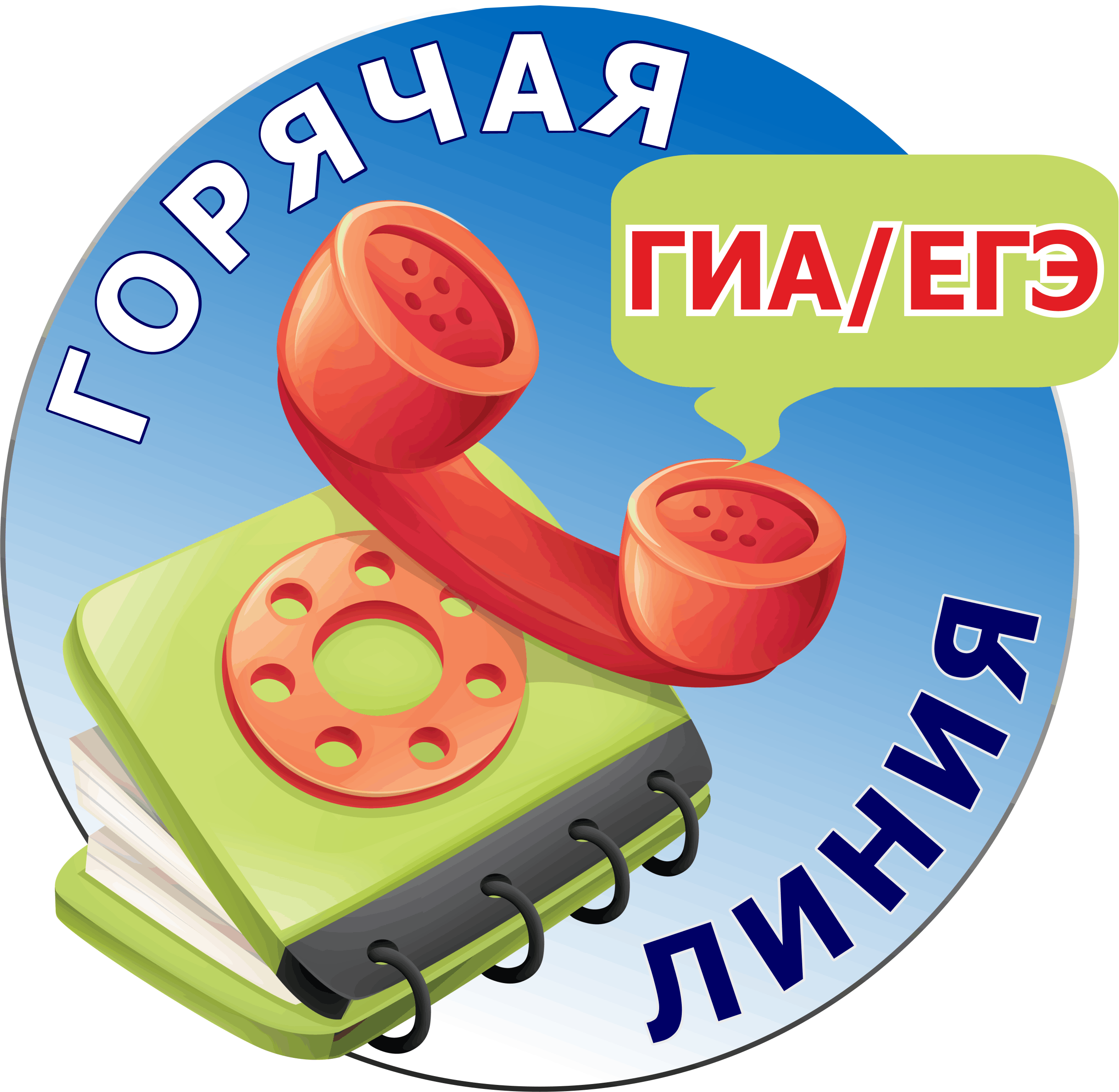 Ф.И.О. ответственногоДолжностьВремя работы «Горячей линии»Мячина Оксана МихайловнаЗаместитель директора по учебной работес 08.00 до 17.00 часов(понедельник-пятница),